CHEAM SQUASH CLUB     	Peaches Close, Cheam, Sutton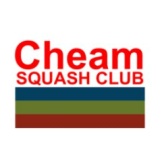 													Surrey, SM2 7BJMembership Application April 2022 – March 2023*Spouse or partner living at same addressName	     _______________________________________________Address	_______________________________________________Address	_______________________________________________Postcode	_______________________________________________Phone Home / Mobile	_______________________/_______________________Please add e-mail  (required)No contact details on ‘Members only’ website:	Signed  __________________________________		Date __________________For Juniors, parent or guardian signature to accept full responsibility for playing unsupervised. The information, which you provide in this form, will be used for the purpose of processing your Membership application to Cheam Squash Club including online booking where member’s contact details will be available to all Members and registering you as a player member of England Squash & Racketball, the national governing body. By virtue of Squash Club Membership you will also be enrolled at Cheam Sports Club. The data will not be shared with any other third party for marketing or commercial purposes without firstly obtaining your consent.Opt out from e-mail activites, events, competitions:Please return this form to Chas Baldacchino, Membership SecretaryChas Baldacchino  Mobile: 	07831 509021	Email: 	chasbald1964@gmail.comFull Membership£180Full time Students£55Full plus partner*£290Social£25Off peak£105Junior (Under 19 , age at 1 April)£30Table Tennis£50Date of Birth (if under 19)Key Fob£7Please tick relevant boxesnew members onlyGrand Total£